Администрация Кировского района Санкт-Петербурга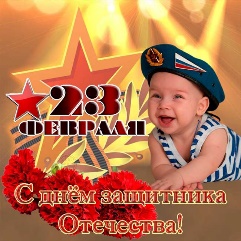 Отдел образованияИнформационно-методический центрКировского района Санкт-ПетербургаИнформационная страница (февраль 2022года)ПОЗДРАВЛЯЕМ С ДНЕМ ЗАЩИТНИКА ОТЕЧЕСТВА!Желаем благополучия вам и вашим близким, мирного неба, педагогических успехов в воспитании будущих защитников России.УТВЕРЖДАЮОтдел образования администрацииКировского района Санкт-Петербурга___________________ Ю.В. Ступак«___» _____________________ 2022 г.СОГЛАСОВАНОИнформационно-методический центрКировского района Санкт-Петербурга________________С.И.Хазова«____» _______________ 2022 гПраздники февраля:5 февраля-день метеоролога;7 февраля - день рождения огнетушителя, день отправки открыток друзьям;9 февраля - день зимних видов спорта;10 февраля – день памяти А.С. Пушкина;17 февраля – день проявления доброты;21 февраля – международный день родного языка;23 февраля – день Защитника Отечества;27 февраля- день оптимиста.Содержание работыДатаВремяВремяВремяМестоМестоМестоОтветственныйМодернизация экономических отношений в системе образования. Повышение эффективности управления и оптимизация взаимодействия образовательных учрежденийМодернизация экономических отношений в системе образования. Повышение эффективности управления и оптимизация взаимодействия образовательных учрежденийМодернизация экономических отношений в системе образования. Повышение эффективности управления и оптимизация взаимодействия образовательных учрежденийМодернизация экономических отношений в системе образования. Повышение эффективности управления и оптимизация взаимодействия образовательных учрежденийМодернизация экономических отношений в системе образования. Повышение эффективности управления и оптимизация взаимодействия образовательных учрежденийМодернизация экономических отношений в системе образования. Повышение эффективности управления и оптимизация взаимодействия образовательных учрежденийМодернизация экономических отношений в системе образования. Повышение эффективности управления и оптимизация взаимодействия образовательных учрежденийМодернизация экономических отношений в системе образования. Повышение эффективности управления и оптимизация взаимодействия образовательных учрежденийМодернизация экономических отношений в системе образования. Повышение эффективности управления и оптимизация взаимодействия образовательных учрежденийМодернизация экономических отношений в системе образования. Повышение эффективности управления и оптимизация взаимодействия образовательных учрежденийПлан совместной работы ОО, ИМЦ и ДОУПлан совместной работы ОО, ИМЦ и ДОУПлан совместной работы ОО, ИМЦ и ДОУПлан совместной работы ОО, ИМЦ и ДОУПлан совместной работы ОО, ИМЦ и ДОУПлан совместной работы ОО, ИМЦ и ДОУПлан совместной работы ОО, ИМЦ и ДОУПлан совместной работы ОО, ИМЦ и ДОУПлан совместной работы ОО, ИМЦ и ДОУПлан совместной работы ОО, ИМЦ и ДОУ1Конкурс педагогических достиженийСанкт-Петербурга в 2022 годупо графику Комитета по образованиюпо графику Комитета по образованиюпо графику Комитета по образованиюпо графику Комитета по образованиюпо графику Комитета по образованиюпо графику Комитета по образованиюпо графику Комитета по образованиюКазанцева Ю.Г.Серебрякова И.В.2Конкурс педагогических достижений в Кировском районеСанкт-Петербургав 2021-2022 учебном годув соответствии с графиком конкурсав соответствии с графиком конкурсав соответствии с графиком конкурсав соответствии с графиком конкурсав соответствии с графиком конкурсав соответствии с графиком конкурсав соответствии с графиком конкурсаКазанцева Ю.Г.Серебрякова И.В.3Подготовка мероприятий, запланированных к проведению на базе ОУ и ДОУ Кировскогорайона в рамках Петербургскогомеждународного образовательного форума 2022в течение месяцав течение месяцав течение месяцав течение месяцав течение месяцаИМЦИМЦКоледа С.Э.Хазова С.И.Федорчук О.Ф.4Заседание Координационного совета по модернизации системы образования Кировского районабудет сообщено дополнительнобудет сообщено дополнительнобудет сообщено дополнительнобудет сообщено дополнительнобудет сообщено дополнительноИМЦИМЦКоледа С.Э.Петренко И.В.Совещания и семинары заведующих ДОУСовещания и семинары заведующих ДОУСовещания и семинары заведующих ДОУСовещания и семинары заведующих ДОУСовещания и семинары заведующих ДОУСовещания и семинары заведующих ДОУСовещания и семинары заведующих ДОУСовещания и семинары заведующих ДОУСовещания и семинары заведующих ДОУСовещания и семинары заведующих ДОУ1Информационное совещание заведующих ДОУбудет сообщено дополнительнобудет сообщено дополнительнобудет сообщено дополнительнобудет сообщено дополнительноООпр. Стачек, 18ООпр. Стачек, 18ООпр. Стачек, 18Савинова Е.Н.Совещания и семинары старших воспитателей ДОУСовещания и семинары старших воспитателей ДОУСовещания и семинары старших воспитателей ДОУСовещания и семинары старших воспитателей ДОУСовещания и семинары старших воспитателей ДОУСовещания и семинары старших воспитателей ДОУСовещания и семинары старших воспитателей ДОУСовещания и семинары старших воспитателей ДОУСовещания и семинары старших воспитателей ДОУСовещания и семинары старших воспитателей ДОУ1Совещание старших воспитателей «Современное образовательное пространство для развития детейс ОВЗ»17.0211. 0011. 0011. 00в формате видеоконференцииZOOMв формате видеоконференцииZOOMв формате видеоконференцииZOOMЦыркина Л.Ф.Тихонова И.А.Малина Т.В.Ершова Е.Г.2Тренинг для начинающих старших воспитателей  «Документация старшего воспитателя»28.0211.0011.0011.00ИМЦ (зал ДОУ)ИМЦ (зал ДОУ)ИМЦ (зал ДОУ)Цыркина Л.Ф.Шамрай Н.К.3Консультация для ответственных в ДОУ за методическую работу по работе с АИС «Конструктор»14.0215.3015.3015.30в формате видеоконференцииZOOMв формате видеоконференцииZOOMв формате видеоконференцииZOOMГромовая М.В.Мероприятия для воспитателей и педагогов специалистов ДОУМероприятия для воспитателей и педагогов специалистов ДОУМероприятия для воспитателей и педагогов специалистов ДОУМероприятия для воспитателей и педагогов специалистов ДОУМероприятия для воспитателей и педагогов специалистов ДОУМероприятия для воспитателей и педагогов специалистов ДОУМероприятия для воспитателей и педагогов специалистов ДОУМероприятия для воспитателей и педагогов специалистов ДОУМероприятия для воспитателей и педагогов специалистов ДОУМероприятия для воспитателей и педагогов специалистов ДОУ1Семинар-практикум для педагогов «Условия эффективного сопровождения и коррекции детейс ОВЗ»14.0213.3013.3013.30ИМЦ (зал ДОУ)ИМЦ (зал ДОУ)ИМЦ (зал ДОУ)Цыркина Л.Ф.Малина Т.В.Ершова Е.Г.КонсультацииКонсультацииКонсультацииКонсультацииКонсультацииКонсультацииКонсультацииКонсультацииКонсультацииКонсультации1Консультации по вопросам регламентации деятельности учреждений образованияпонедельник14.00-18.0014.00-18.0014.00-18.00ООООООСавинова Е.Н.2Индивидуальные консультации для старших воспитателей по вопросам воспитания и образования детей дошкольного возраставторникчетверг11.00-13.0011.00-13.0011.00-13.00ИМЦИМЦИМЦЦыркина Л.Ф.2Индивидуальные консультации для старших воспитателей по вопросам воспитания и образования детей дошкольного возрастасредапятница11.00-13.0014.00-16.0011.00-13.0014.00-16.0011.00-13.0014.00-16.00ИМЦИМЦИМЦСмолякова М.Г.Аттестация педагогических работниковАттестация педагогических работниковАттестация педагогических работниковАттестация педагогических работниковАттестация педагогических работниковАттестация педагогических работниковАттестация педагогических работниковАттестация педагогических работниковАттестация педагогических работниковАттестация педагогических работников1Индивидуальные консультации по аттестации педагогических работниковвторникчетвергпо предварительной записи 753-79-37по предварительной записи 753-79-37по предварительной записи 753-79-37ИМЦИМЦИМЦСохина А.Х.2Прием портфолио педагогов, подавших заявления на аттестациюсредапо графикупо графикупо графикуСПб ГБУ «Центр аттестации и мониторинга»СПб ГБУ «Центр аттестации и мониторинга»СПб ГБУ «Центр аттестации и мониторинга»Сохина А.Х.Комиссия по комплектованию ОУ Кировского района Санкт-Петербурга, реализующих основную образовательную программу дошкольного образованияКомиссия по комплектованию ОУ Кировского района Санкт-Петербурга, реализующих основную образовательную программу дошкольного образованияКомиссия по комплектованию ОУ Кировского района Санкт-Петербурга, реализующих основную образовательную программу дошкольного образованияКомиссия по комплектованию ОУ Кировского района Санкт-Петербурга, реализующих основную образовательную программу дошкольного образованияКомиссия по комплектованию ОУ Кировского района Санкт-Петербурга, реализующих основную образовательную программу дошкольного образованияКомиссия по комплектованию ОУ Кировского района Санкт-Петербурга, реализующих основную образовательную программу дошкольного образованияКомиссия по комплектованию ОУ Кировского района Санкт-Петербурга, реализующих основную образовательную программу дошкольного образованияКомиссия по комплектованию ОУ Кировского района Санкт-Петербурга, реализующих основную образовательную программу дошкольного образованияКомиссия по комплектованию ОУ Кировского района Санкт-Петербурга, реализующих основную образовательную программу дошкольного образованияКомиссия по комплектованию ОУ Кировского района Санкт-Петербурга, реализующих основную образовательную программу дошкольного образования1Выдача направлений в дошкольные образовательные учреждениявторникчетверг14.00-18.0010.00-13.0014.00-18.0010.00-13.0014.00-18.0010.00-13.00ИМЦИМЦИМЦСавинова Е.Н.ИННОВАЦИОННАЯ И ОПЫТНО-ЭКСПЕРИМЕНТАЛЬНАЯ РАБОТА ДОУКИРОВСКОГО РАЙОНАИННОВАЦИОННАЯ И ОПЫТНО-ЭКСПЕРИМЕНТАЛЬНАЯ РАБОТА ДОУКИРОВСКОГО РАЙОНАИННОВАЦИОННАЯ И ОПЫТНО-ЭКСПЕРИМЕНТАЛЬНАЯ РАБОТА ДОУКИРОВСКОГО РАЙОНАИННОВАЦИОННАЯ И ОПЫТНО-ЭКСПЕРИМЕНТАЛЬНАЯ РАБОТА ДОУКИРОВСКОГО РАЙОНАИННОВАЦИОННАЯ И ОПЫТНО-ЭКСПЕРИМЕНТАЛЬНАЯ РАБОТА ДОУКИРОВСКОГО РАЙОНАИННОВАЦИОННАЯ И ОПЫТНО-ЭКСПЕРИМЕНТАЛЬНАЯ РАБОТА ДОУКИРОВСКОГО РАЙОНАИННОВАЦИОННАЯ И ОПЫТНО-ЭКСПЕРИМЕНТАЛЬНАЯ РАБОТА ДОУКИРОВСКОГО РАЙОНАИННОВАЦИОННАЯ И ОПЫТНО-ЭКСПЕРИМЕНТАЛЬНАЯ РАБОТА ДОУКИРОВСКОГО РАЙОНАИННОВАЦИОННАЯ И ОПЫТНО-ЭКСПЕРИМЕНТАЛЬНАЯ РАБОТА ДОУКИРОВСКОГО РАЙОНАИННОВАЦИОННАЯ И ОПЫТНО-ЭКСПЕРИМЕНТАЛЬНАЯ РАБОТА ДОУКИРОВСКОГО РАЙОНА1Индивидуальные консультации по вопросам реализации в ДОУ инновационной деятельностипо предварительнойзаписиfedorchyknmc@mail.ruпо предварительнойзаписиfedorchyknmc@mail.ruпо предварительнойзаписиfedorchyknmc@mail.ruпо предварительнойзаписиfedorchyknmc@mail.ruИМЦИМЦИМЦВанина Э.В.Федорчук О.Ф.2Тематическая консультация для участников второго (очного) этапаXII Педагогическихчтений «Учимся вместе: новые форматы для новых результатов»(ссылка на видеоконференцию наплатформе ZOOM будет опубликована в разделе «Новости» на сайте ИМЦ Кировского района)15.0215.0215.0216.00дистанционнона платформеZOOMдистанционнона платформеZOOMдистанционнона платформеZOOMФедорчук О.Ф.3Тематическая консультация для ОУ и ДОУ района – участников конкурсного отбора попризнанию образовательных учреждений региональными инновационными площадкамидата и время будутсообщеныдополнительнодата и время будутсообщеныдополнительнодата и время будутсообщеныдополнительнодата и время будутсообщеныдополнительноИМЦИМЦИМЦФедорчук О.Ф.4Подготовка мероприятий, запланированных к проведению на базе ОУ и ДОУ Кировскогорайона в рамках Петербургскогомеждународного образовательного форума 2022в течение месяцав течение месяцав течение месяцав течение месяцаИМЦИМЦИМЦФедорчук О.Ф.Ванина Э.В.Смолякова М.Г.ЗДОРОВЬЕСОЗИДАЮЩАЯ ДЕЯТЕЛЬНОСТЬ ОУ. ИНКЛЮЗИВНОЕ ОБРАЗОВАНИЕЗДОРОВЬЕСОЗИДАЮЩАЯ ДЕЯТЕЛЬНОСТЬ ОУ. ИНКЛЮЗИВНОЕ ОБРАЗОВАНИЕЗДОРОВЬЕСОЗИДАЮЩАЯ ДЕЯТЕЛЬНОСТЬ ОУ. ИНКЛЮЗИВНОЕ ОБРАЗОВАНИЕЗДОРОВЬЕСОЗИДАЮЩАЯ ДЕЯТЕЛЬНОСТЬ ОУ. ИНКЛЮЗИВНОЕ ОБРАЗОВАНИЕЗДОРОВЬЕСОЗИДАЮЩАЯ ДЕЯТЕЛЬНОСТЬ ОУ. ИНКЛЮЗИВНОЕ ОБРАЗОВАНИЕЗДОРОВЬЕСОЗИДАЮЩАЯ ДЕЯТЕЛЬНОСТЬ ОУ. ИНКЛЮЗИВНОЕ ОБРАЗОВАНИЕЗДОРОВЬЕСОЗИДАЮЩАЯ ДЕЯТЕЛЬНОСТЬ ОУ. ИНКЛЮЗИВНОЕ ОБРАЗОВАНИЕЗДОРОВЬЕСОЗИДАЮЩАЯ ДЕЯТЕЛЬНОСТЬ ОУ. ИНКЛЮЗИВНОЕ ОБРАЗОВАНИЕЗДОРОВЬЕСОЗИДАЮЩАЯ ДЕЯТЕЛЬНОСТЬ ОУ. ИНКЛЮЗИВНОЕ ОБРАЗОВАНИЕЗДОРОВЬЕСОЗИДАЮЩАЯ ДЕЯТЕЛЬНОСТЬ ОУ. ИНКЛЮЗИВНОЕ ОБРАЗОВАНИЕ1Индивидуальные консультации по вопросам реализации в ДОУ здоровьесозидающей деятельностипо согласованиюпо согласованиюпо согласованиюпо согласованиюЦИКкаб.27ЦИКкаб.27ЦИКкаб.27Кот Т.В.2Индивидуальные консультациидля педагогов района –участников конкурса«Учитель здоровья Санкт-Петербурга», подноминация «Воспитатель ДОУ»По предварительной записи tvkot2010@mail.ruПо предварительной записи tvkot2010@mail.ruПо предварительной записи tvkot2010@mail.ruПо предварительной записи tvkot2010@mail.ruЦИКкаб.27ЦИКкаб.27ЦИКкаб.27Кот Т.В.ПОВЫШЕНИЕ ЭФФЕКТИВНОСТИ КАДРОВОГО ОБЕСПЕЧЕНИЯ ОБРАЗОВАНИЯПОВЫШЕНИЕ ЭФФЕКТИВНОСТИ КАДРОВОГО ОБЕСПЕЧЕНИЯ ОБРАЗОВАНИЯПОВЫШЕНИЕ ЭФФЕКТИВНОСТИ КАДРОВОГО ОБЕСПЕЧЕНИЯ ОБРАЗОВАНИЯПОВЫШЕНИЕ ЭФФЕКТИВНОСТИ КАДРОВОГО ОБЕСПЕЧЕНИЯ ОБРАЗОВАНИЯПОВЫШЕНИЕ ЭФФЕКТИВНОСТИ КАДРОВОГО ОБЕСПЕЧЕНИЯ ОБРАЗОВАНИЯПОВЫШЕНИЕ ЭФФЕКТИВНОСТИ КАДРОВОГО ОБЕСПЕЧЕНИЯ ОБРАЗОВАНИЯПОВЫШЕНИЕ ЭФФЕКТИВНОСТИ КАДРОВОГО ОБЕСПЕЧЕНИЯ ОБРАЗОВАНИЯПОВЫШЕНИЕ ЭФФЕКТИВНОСТИ КАДРОВОГО ОБЕСПЕЧЕНИЯ ОБРАЗОВАНИЯПОВЫШЕНИЕ ЭФФЕКТИВНОСТИ КАДРОВОГО ОБЕСПЕЧЕНИЯ ОБРАЗОВАНИЯПОВЫШЕНИЕ ЭФФЕКТИВНОСТИ КАДРОВОГО ОБЕСПЕЧЕНИЯ ОБРАЗОВАНИЯКурсы повышения квалификации по программе ИМЦКурсы повышения квалификации по программе ИМЦКурсы повышения квалификации по программе ИМЦКурсы повышения квалификации по программе ИМЦКурсы повышения квалификации по программе ИМЦКурсы повышения квалификации по программе ИМЦКурсы повышения квалификации по программе ИМЦКурсы повышения квалификации по программе ИМЦКурсы повышения квалификации по программе ИМЦКурсы повышения квалификации по программе ИМЦ1Курсы повышенияквалификации по программе«Основы профессиональнойуспешности педагогов ДОУ вконтексте современныхтенденций развитиядошкольного образования»07.0214.0221.0228.0207.0214.0221.0228.0210.0010.00ИМЦИМЦЛычаева А.Г.Лычаева А.Г.2Курсы повышенияквалификации по программе«Развитие профессиональнойкомпетентности педагогадошкольной образовательнойорганизации»04.0211.0218.0225.0204.0211.0218.0225.0210.0010.00ИМЦИМЦЛычаева А.Г.Лычаева А.Г.3Курсы повышенияквалификации по программе«Специфика работымузыкального руководителя поформированию хореографических навыков у детей дошкольного возраста»01.0208.0215.0222.0201.0208.0215.0222.0213.3013.30ИМЦИМЦЛычаева А.Г.Лычаева А.Г.4Курсы повышенияквалификации по программе«ФГОС дошкольного образования: профессиональнаядеятельность педагога ДОУ»02.0209.0216.0202.0209.0216.0210.0010.00ИМЦИМЦЛычаева А.Г.Лычаева А.Г.5Курсы повышенияквалификации по программе«Информационные технологиив профессиональнойдеятельности современногопедагога» (модуль «СервисыGoogle в образовательнойпрактике»)07.0214.0221.0228.0207.0214.0221.0228.0210.0010.00ЦИКЦИКЛычаева А.Г.Лычаева А.Г.ПЕРЕХОД К НОВОМУ КАЧЕСТВУ СОДЕРЖАНИЯ, ФОРМ И ТЕХНОЛОГИЙ ОБРАЗОВАНИЯПЕРЕХОД К НОВОМУ КАЧЕСТВУ СОДЕРЖАНИЯ, ФОРМ И ТЕХНОЛОГИЙ ОБРАЗОВАНИЯПЕРЕХОД К НОВОМУ КАЧЕСТВУ СОДЕРЖАНИЯ, ФОРМ И ТЕХНОЛОГИЙ ОБРАЗОВАНИЯПЕРЕХОД К НОВОМУ КАЧЕСТВУ СОДЕРЖАНИЯ, ФОРМ И ТЕХНОЛОГИЙ ОБРАЗОВАНИЯПЕРЕХОД К НОВОМУ КАЧЕСТВУ СОДЕРЖАНИЯ, ФОРМ И ТЕХНОЛОГИЙ ОБРАЗОВАНИЯПЕРЕХОД К НОВОМУ КАЧЕСТВУ СОДЕРЖАНИЯ, ФОРМ И ТЕХНОЛОГИЙ ОБРАЗОВАНИЯПЕРЕХОД К НОВОМУ КАЧЕСТВУ СОДЕРЖАНИЯ, ФОРМ И ТЕХНОЛОГИЙ ОБРАЗОВАНИЯПЕРЕХОД К НОВОМУ КАЧЕСТВУ СОДЕРЖАНИЯ, ФОРМ И ТЕХНОЛОГИЙ ОБРАЗОВАНИЯПЕРЕХОД К НОВОМУ КАЧЕСТВУ СОДЕРЖАНИЯ, ФОРМ И ТЕХНОЛОГИЙ ОБРАЗОВАНИЯПЕРЕХОД К НОВОМУ КАЧЕСТВУ СОДЕРЖАНИЯ, ФОРМ И ТЕХНОЛОГИЙ ОБРАЗОВАНИЯМЕРОПРИЯТИЯ ДЛЯ ПЕДАГОГОВМЕРОПРИЯТИЯ ДЛЯ ПЕДАГОГОВМЕРОПРИЯТИЯ ДЛЯ ПЕДАГОГОВМЕРОПРИЯТИЯ ДЛЯ ПЕДАГОГОВМЕРОПРИЯТИЯ ДЛЯ ПЕДАГОГОВМЕРОПРИЯТИЯ ДЛЯ ПЕДАГОГОВМЕРОПРИЯТИЯ ДЛЯ ПЕДАГОГОВМЕРОПРИЯТИЯ ДЛЯ ПЕДАГОГОВМЕРОПРИЯТИЯ ДЛЯ ПЕДАГОГОВМЕРОПРИЯТИЯ ДЛЯ ПЕДАГОГОВТворческие группыТворческие группыТворческие группыТворческие группыТворческие группыТворческие группыТворческие группыТворческие группыТворческие группыТворческие группы№Название творческой группыДатаВремяВремяВремяМестоМестоМестоОтветственные:Цыркина Л.Ф. Смолякова М.Г.руководители творческих групп1Заседание творческой группы «Здоровый дошкольник»16.0213.3013.3013.30ДОУ 33(Стачек 192/2)ДОУ 33(Стачек 192/2)ДОУ 33(Стачек 192/2)Граненкова И.В.Цыркина Л.Ф.2Заседание творческой группы «Наполним мир музыкой»17.0213.3013.3013.30ДОУ 33(Дачный, 3/3)ДОУ 33(Дачный, 3/3)ДОУ 33(Дачный, 3/3)Бутрик Л.ВЦыркина Л.Ф.3Заседание творческой группы «Мультимир дошкольника»16.0213.3013.3013.30 в формате видеоконференции в ZOOM в формате видеоконференции в ZOOM в формате видеоконференции в ZOOMЛобова Н.Н.Смолякова М.Г.4Заседание творческой группы «Экономическая азбука для дошкольников»17.0213.3013.3013.30ДОУ19ДОУ19ДОУ19Смолякова М.Г.Ершова Л.Л.5Заседание творческой группы  «SOFT SKILLS: от теории к практике»25.0213.3013.3013.30в формате видеоконференции в ZOOMв формате видеоконференции в ZOOMв формате видеоконференции в ZOOMТимофеева О.М.Смолякова М.Г.6Заседание творческой группы«Расти малыш»21.0213.3013.3013.30ДОУ11ДОУ11ДОУ11Цыркина Л.Ф.Суслова Л.Б.РМО для педагоговРМО для педагоговРМО для педагоговРМО для педагоговРМО для педагоговРМО для педагоговРМО для педагоговРМО для педагоговРМО для педагоговРМО для педагогов1РМО инструкторов по физической культуре«Использование спортивных тренажеров для развития физических качеств воспитанников на занятиях и в подвижных играх»15.0213.3013.3013.30ИМЦ (зал методистов)ИМЦ (зал методистов)ИМЦ (зал методистов)Цыркина Л.Ф.Зверева Е.Б. Власова Е.В.2РМО музыкальных руководителей- Презентация опыта работы«Использование информационнокоммуникативных технологий в процессе досуговой деятельности для детей с ТНР» - «Весенние часы времени».-Презентация опыта работы«Театрализованные игры как средствосоциализации дошкольников»24.0213.3013.3013.30ИМЦ (зал ДОУ)ИМЦ (зал ДОУ)ИМЦ (зал ДОУ)Цыркина Л.Ф.Рыжова М.А.Москалец Л.В.Попова С.О.Стуколова О.В.Токарева И.А.3РМО воспитателей компенсирующих групп «Инновационная деятельность в дошкольном учреждении в работе с воспитанниками, имеющими ограниченные возможности здоровья»23.0213.3013.3013.30ИМЦ (зал ДОУ)ИМЦ (зал ДОУ)ИМЦ (зал ДОУ)Цыркина Л.Ф.Малина Т.В.Евченко Г.В.4РМО воспитателей групп раннего возраста. Семинар-практикум «Развитие педагогической компетентности педагогов по формированию здорового образа жизни у детей раннего возраста»17.0213.3013.3013.30ИМЦ (зал ДОУ)ИМЦ (зал ДОУ)ИМЦ (зал ДОУ)Цыркина Л.Ф.Андреева Т.А.Степаненко Н.А.Постоянно действующие семинарыПостоянно действующие семинарыПостоянно действующие семинарыПостоянно действующие семинарыПостоянно действующие семинарыПостоянно действующие семинарыПостоянно действующие семинарыПостоянно действующие семинарыПостоянно действующие семинарыПостоянно действующие семинары1ПДС для молодых педагогов (0-3 года) «На пути к мастерству» Проектная деятельность в организации педагогического процесса07.0213.3013.3013.30ИМЦ(зал ДОУ)ИМЦ(зал ДОУ)ИМЦ(зал ДОУ)Цыркина Л.Ф.Таланова Ю.О.2ПДС «Духовно-нравственное воспитание современных дошкольников».Семинар «Задачи духовно-нравственного развития личности на основе духовно-нравственных и социокультурныхценностей, принятых в обществе»16.0214.0014.0014.00ДПЦПутиловский ХрамВозрождение 6ДПЦПутиловский ХрамВозрождение 6ДПЦПутиловский ХрамВозрождение 6протоиерейВладимир(Гончаренко)ДиректорДуховно-просветительского центра КировскогоблагочинияЦыркина Л.Ф.3ПДС «Семья и педагог: простые шаги к эффективной коммуникации»16.0213.3013.3013.30ДОУ 52ДОУ 52ДОУ 52Амосова А.Г.Смолякова М.Г.ОРГАНИЗАЦИОННО-МЕТОДИЧЕСКОЕ СОПРОВОЖДЕНИЕ ПРОФЕССИОНАЛЬНЫХ И ДЕТСКИХ КОНКУРСОВОРГАНИЗАЦИОННО-МЕТОДИЧЕСКОЕ СОПРОВОЖДЕНИЕ ПРОФЕССИОНАЛЬНЫХ И ДЕТСКИХ КОНКУРСОВОРГАНИЗАЦИОННО-МЕТОДИЧЕСКОЕ СОПРОВОЖДЕНИЕ ПРОФЕССИОНАЛЬНЫХ И ДЕТСКИХ КОНКУРСОВОРГАНИЗАЦИОННО-МЕТОДИЧЕСКОЕ СОПРОВОЖДЕНИЕ ПРОФЕССИОНАЛЬНЫХ И ДЕТСКИХ КОНКУРСОВОРГАНИЗАЦИОННО-МЕТОДИЧЕСКОЕ СОПРОВОЖДЕНИЕ ПРОФЕССИОНАЛЬНЫХ И ДЕТСКИХ КОНКУРСОВОРГАНИЗАЦИОННО-МЕТОДИЧЕСКОЕ СОПРОВОЖДЕНИЕ ПРОФЕССИОНАЛЬНЫХ И ДЕТСКИХ КОНКУРСОВОРГАНИЗАЦИОННО-МЕТОДИЧЕСКОЕ СОПРОВОЖДЕНИЕ ПРОФЕССИОНАЛЬНЫХ И ДЕТСКИХ КОНКУРСОВОРГАНИЗАЦИОННО-МЕТОДИЧЕСКОЕ СОПРОВОЖДЕНИЕ ПРОФЕССИОНАЛЬНЫХ И ДЕТСКИХ КОНКУРСОВОРГАНИЗАЦИОННО-МЕТОДИЧЕСКОЕ СОПРОВОЖДЕНИЕ ПРОФЕССИОНАЛЬНЫХ И ДЕТСКИХ КОНКУРСОВОРГАНИЗАЦИОННО-МЕТОДИЧЕСКОЕ СОПРОВОЖДЕНИЕ ПРОФЕССИОНАЛЬНЫХ И ДЕТСКИХ КОНКУРСОВКонкурсы для педагогов Конкурсы для педагогов Конкурсы для педагогов Конкурсы для педагогов Конкурсы для педагогов Конкурсы для педагогов Конкурсы для педагогов Конкурсы для педагогов Конкурсы для педагогов 1Конкурс методических разработок «Семья и детский сад –территория здоровья»01.02-28.02Подача заявок и конкурсных материалов в электронном видеПодача заявок и конкурсных материалов в электронном видеПодача заявок и конкурсных материалов в электронном видеНа электронный адрес marus2809@yandex.ru с пометкой «Конкурс»На электронный адрес marus2809@yandex.ru с пометкой «Конкурс»Смолякова М.Г.Смолякова М.Г.ЦДЮТТЦДЮТТЦДЮТТЦДЮТТЦДЮТТЦДЮТТЦДЮТТЦДЮТТЦДЮТТЦДЮТТМетодическое сопровождение ДОУ районаМетодическое сопровождение ДОУ районаМетодическое сопровождение ДОУ районаМетодическое сопровождение ДОУ районаМетодическое сопровождение ДОУ районаМетодическое сопровождение ДОУ районаМетодическое сопровождение ДОУ районаМетодическое сопровождение ДОУ районаМетодическое сопровождение ДОУ районаМетодическое сопровождение ДОУ района1Консультации для лиц, ответственных по БДД в ДОУ по вопросам организации работы по пропаганде БДДпонедельниксреда14.00-17.0014.00-17.0014.00-17.00ЦДЮТТЦДЮТТЦДЮТТБычкова Е.Н.2Районное методическое объединение лиц ответственных по ПДДТТ в ДОУ02.0210.0011.0010.0011.0010.0011.00ЦДЮТТЦДЮТТЦДЮТТЛогинова Н.В.Бычкова Е.Н.3Семинар-практикум для воспитателей «Использованиесовременных настольно-печатных игр при обучении правилам безопасности дорожного движения»09.0210.0010.0010.00ДОУ 7ДОУ 7ДОУ 7Бычкова Е.Н.Учебно-воспитательные мероприятия для воспитанников дошкольных образовательных учреждений районапо предупреждению детского дорожно-транспортного травматизма и безопасности дорожного движенияУчебно-воспитательные мероприятия для воспитанников дошкольных образовательных учреждений районапо предупреждению детского дорожно-транспортного травматизма и безопасности дорожного движенияУчебно-воспитательные мероприятия для воспитанников дошкольных образовательных учреждений районапо предупреждению детского дорожно-транспортного травматизма и безопасности дорожного движенияУчебно-воспитательные мероприятия для воспитанников дошкольных образовательных учреждений районапо предупреждению детского дорожно-транспортного травматизма и безопасности дорожного движенияУчебно-воспитательные мероприятия для воспитанников дошкольных образовательных учреждений районапо предупреждению детского дорожно-транспортного травматизма и безопасности дорожного движенияУчебно-воспитательные мероприятия для воспитанников дошкольных образовательных учреждений районапо предупреждению детского дорожно-транспортного травматизма и безопасности дорожного движенияУчебно-воспитательные мероприятия для воспитанников дошкольных образовательных учреждений районапо предупреждению детского дорожно-транспортного травматизма и безопасности дорожного движенияУчебно-воспитательные мероприятия для воспитанников дошкольных образовательных учреждений районапо предупреждению детского дорожно-транспортного травматизма и безопасности дорожного движенияУчебно-воспитательные мероприятия для воспитанников дошкольных образовательных учреждений районапо предупреждению детского дорожно-транспортного травматизма и безопасности дорожного движенияУчебно-воспитательные мероприятия для воспитанников дошкольных образовательных учреждений районапо предупреждению детского дорожно-транспортного травматизма и безопасности дорожного движения1Игровая модульная программа по БДД «Маленький пешеход и пассажир» для дошкольников, с использованием мобильного автокласса02.0207.0210.0010.0010.00ДОУ 28ДОУ 28ДОУ 28Логинова Н.В.Баканова А.Г.Комиссаренко В.Ю.2Игровая модульная программа по БДД «Маленький пешеход и пассажир» для дошкольников, с использованием мобильного автокласса09.0214.0216.0210.0010.0010.00ДОУ 61ДОУ 61ДОУ 61Логинова Н.В.Баканова А.Г.Комиссаренко В.Ю.3Игровая модульная программа по БДД «Маленький пешеход и пассажир» для дошкольников, с использованием мобильного автокласса21.0228.0210.0010.0010.00ДОУ 15ДОУ 15ДОУ 15Логинова Н.В.Баканова А.Г.Комиссаренко В.Ю.4Познавательная игровая программа по БДД «Учимся быть пешеходами» для воспитанниковстаршего дошкольного возраста.01.0204.0208.0211.0215.0218.0222.0225.0210.0010.0010.00ДОУ 41ДОУ20ДОУ38ДОУ44ДОУ42ДОУ44ДОУ16ДОУ4ДОУ 41ДОУ20ДОУ38ДОУ44ДОУ42ДОУ44ДОУ16ДОУ4ДОУ 41ДОУ20ДОУ38ДОУ44ДОУ42ДОУ44ДОУ16ДОУ4Басов В.В.Баканова А.Г.5Познавательно-игровое занятие по БДД «Я знаю и соблюдаю ПДД»для воспитанниковподготовительных групп.03.0210.0217.0224.0210.0010.0010.00ДОУ 20ДОУ 44ДОУ 41ДОУ 38ДОУ 20ДОУ 44ДОУ 41ДОУ 38ДОУ 20ДОУ 44ДОУ 41ДОУ 38Басов В.В.6Районный этап городского детского творческого конкурса«Азбука безопасности» среди обучающихся образовательныхУчреждений Санкт-ПетербургаПрием работ 17.02-18.02Прием работ 17.02-18.02Прием работ 17.02-18.02Прием работ 17.02-18.02ОУОУОУБычкова Е.Н.Логинова Н.В.7Интерактивные занятия «Занимательно о БДД»По пятницамПо пятницам13.0013.00https://vk.com/club71325820https://vk.com/club71325820https://vk.com/club71325820Логинова Н.В.Конкурсы, соревнования, выставки ЦДЮТТ для воспитанников ОУКонкурсы, соревнования, выставки ЦДЮТТ для воспитанников ОУКонкурсы, соревнования, выставки ЦДЮТТ для воспитанников ОУКонкурсы, соревнования, выставки ЦДЮТТ для воспитанников ОУКонкурсы, соревнования, выставки ЦДЮТТ для воспитанников ОУКонкурсы, соревнования, выставки ЦДЮТТ для воспитанников ОУКонкурсы, соревнования, выставки ЦДЮТТ для воспитанников ОУКонкурсы, соревнования, выставки ЦДЮТТ для воспитанников ОУКонкурсы, соревнования, выставки ЦДЮТТ для воспитанников ОУКонкурсы, соревнования, выставки ЦДЮТТ для воспитанников ОУ1Открытый районный конкурспрофессионального мастерства «Храбрый портняжка» по направлению «Дизайн одежды»10.01 – 15.0210.01 – 15.0210.01 – 15.0210.01 – 15.02ЦДЮТТЦДЮТТЦДЮТТЛевшина В.В.Гаврилина Ю.В.ЦППСЦППСЦППСЦППСЦППСЦППСЦППСЦППСЦППСЦППСЗдоровьесберегающая деятельность в ДОУЗдоровьесберегающая деятельность в ДОУЗдоровьесберегающая деятельность в ДОУЗдоровьесберегающая деятельность в ДОУЗдоровьесберегающая деятельность в ДОУЗдоровьесберегающая деятельность в ДОУЗдоровьесберегающая деятельность в ДОУЗдоровьесберегающая деятельность в ДОУЗдоровьесберегающая деятельность в ДОУЗдоровьесберегающая деятельность в ДОУЛогопеды ДОУЛогопеды ДОУЛогопеды ДОУЛогопеды ДОУЛогопеды ДОУЛогопеды ДОУЛогопеды ДОУЛогопеды ДОУЛогопеды ДОУЛогопеды ДОУСодержание работыДатаВремяВремяВремяМестоМестоМестоОтветственный1Семинар«Адаптация детей к образовательномуучреждению (ДОУ,ОУ)»09.0210.0010.0010.00ЦППСЦППСЦППСКоваленко Н.В.Зеленина И.Н.Долганова С.Р.ПолакайненС.А.2Заседание РМОСеминар-практикум «Проектный метод в обучении детей сОВЗ»16.0210.0010.0010.00ЦППСЦППСЦППСКоваленко Н.В.3Индивидуальные консультации дляучителей-логопедов ОУ и ДОУсредачетверг10.00-16.0010.00-16.0010.00-16.00ЦППСЦППСЦППСКоваленко Н.В.4Районный семинардля руководителей ППк ОУ«Организация психолого-педагогического консилиума (ППк) вОбразовательном учреждении»16.0215.0015.0015.00ЦППСЦППСЦППСРублевская А.С. Смирнова И.В.Коваленко Н.В.5Заседание творческой группы«Формирование навыков пересказа удетей с ОНР»09.0213.3013.3013.30ЦППСЦППСЦППСКоваленко Н.В.6Заседаниетворческой группы «Организациякоррекционно-просветительскойработы с педагогами и родителями»15.0213.3013.3013.30ЦППСЦППСЦППСКоваленко Н.В.7Заседаниетворческой группы «Становлениетехнической и смысловой стороныречи»15.0211.3011.3011.30ЦППСЦППСЦППСКоваленко Н.В.8Конкурс педагогическихдостижений в номинации«Познание. Творчество. Развитие» II – III тур.02.0210.0010.0010.00ЦППСЦППСЦППСКоваленко Н.В.члены жюриПедагоги-психологи ДОУПедагоги-психологи ДОУПедагоги-психологи ДОУПедагоги-психологи ДОУПедагоги-психологи ДОУПедагоги-психологи ДОУПедагоги-психологи ДОУПедагоги-психологи ДОУПедагоги-психологи ДОУПедагоги-психологи ДОУ1Супервизия для педагогов-психологов ОУ и ДОУ17.0216.3016.3016.30ЦППСЦППСЦППСМуханова В.А. 2Заседание РМОпедагогов-психологов ДОУ «Работа педагога-психолога с негативнымиустановками в стрессовыхситуациях»25.0210.0010.0010.00ЦППСЦППСЦППСПлотникова Н.В.3Индивидуальные консультации вторник14.00-18.0014.00-18.0014.00-18.00ДОУ 17, ZOOMДОУ 17, ZOOMДОУ 17, ZOOMПлотникова Н.В.4Групповая консультация«Портфолио профессиональнойдеятельности»04.0210.0010.0010.00ДОУ 17ДОУ 17ДОУ 17Плотникова Н.В.ТПМПК ОУ, ДОУ  (Территориальная психолого-медико-педагогическая комиссия)ТПМПК ОУ, ДОУ  (Территориальная психолого-медико-педагогическая комиссия)ТПМПК ОУ, ДОУ  (Территориальная психолого-медико-педагогическая комиссия)ТПМПК ОУ, ДОУ  (Территориальная психолого-медико-педагогическая комиссия)ТПМПК ОУ, ДОУ  (Территориальная психолого-медико-педагогическая комиссия)ТПМПК ОУ, ДОУ  (Территориальная психолого-медико-педагогическая комиссия)ТПМПК ОУ, ДОУ  (Территориальная психолого-медико-педагогическая комиссия)ТПМПК ОУ, ДОУ  (Территориальная психолого-медико-педагогическая комиссия)ТПМПК ОУ, ДОУ  (Территориальная психолого-медико-педагогическая комиссия)ТПМПК ОУ, ДОУ  (Территориальная психолого-медико-педагогическая комиссия)1Заседание ТПМПК ОУ01.0208.0222.0110.0010.0010.00ЦППСЦППСЦППСРублевская А.С.Коваленко Н.В.2Диагностика и подготовка к ТПМПКежедневно (запись по тел.758-18-66)09.30-20.0009.30-20.0009.30-20.00ЦППСЦППСЦППСКоваленко Н.В.Полакайнен С.А.Долганова С.Р.Куценко Ю.А.3Заседание ТПМПК  ДОУ10.0224.02с 13.00с 13.00с 13.00ЦППСЦППСЦППСРублевская А.С.Коваленко Н.В.Полакайнен С.А.Кузнецова О.П.Олейник В.С.Долганова С.Р.БлизниченкоО.С.